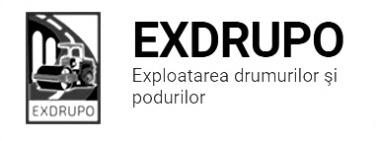 Notă informativăcu privire la lucrările de întreţinere şi salubrizare a infrastructurii rutieresect. Centru: executate 01-02.09.2021 (în noapte):Frezarea părții carosabile: Viaduc-800m2.  executate 02.09.2021:Salubrizarea mecanizată: str. Grenoble, str. Miorița, șos. Hîncești, șos. Hîncești Intrarea Veche, str. Spicului, str. Ialoveni, Dr. Viilor, str. Sihastrului, str. Sprîncenoaia, str. Pietrarilor, str. Ciocîrliei, str. T. Baltă, str. L. Kaczynski, str. Academeiei, str. V. Docuceaeev.Salubrizarea manuală: str. Odessa-1cursă, str. Lomonosov-1cursă.    executate 02-03.09.2021 (în noapte):Salubrizarea mecanizată:  str. Ismail, bd. D. Cantemir, bd. Gagarin, bd. Negruzzi, Aleea Gării, str. Ciuflea, Viaduc, bd. Șt. cel Mare, str. P. Halippa, șos. Hîncești, str. Gh. Asachi, str. V. Alecsandri.Frezarea părții carosabile: Viaduc-850m2.  planificate 03.09.2021:Salubrizarea pasajelor subterane: bd. Șt. cel Mare-Negruzzi, bd. Șt. cel Mare-Ciuflea, șos. Hîncești-Spicului, șos. Hîncești-Sihastrului, șos. Hîncești, 176.  Demolare beton: șos. Hîncești.   sect. Buiucani: 	executate 01-02.09.2021 (în noapte):Salubrizarea mecanizată: Piața D. Cantemir, str. I. Creangă, Piața Unirii, bd. A. Iulia, C. Ieșilor.  executate 02.09.2021:Salubrizarea mecanizată: str. M. Viteazul, str. Sciusev, str. Stere, str. V. Lupu, str. Coca, str. T. Vladimirescu, str. Constituției, str. Cornului.  Excavare/transportare gunoi:  str. A. Sciusev, 90(liceu)-4curse. Amenajare pietriș:   str. A. Sciusev, 90(liceu)- 10t, Parc Dendrarium (parcare)-136,4t.Monare bordure:  str. A. Sciusev, 90(liceu)-24buc.Demolare beton: str. A. Sciusev, 90(liceu)-2,5m3.planificate 03.09.2021:Excavare/transportare gunoi: str. A. Sciusev, 90 (liceu), Parc Dendrarium (parcare). Amenajare pietriș: str. A. Sciusev, 90 (liceu), Parc Dendrarium (parcare).   Amenajare beton asfaltic: str. A. Sciusev, 90 (liceu).  sect. Rîşcani:executate 02.09.2021:Excavare/transportare sol: str. Albișoara-Renașterii (tr.)-6curse.Compactare sol: str. Albișoara-Renașterii (tr.)-30m2.  Amenajare pietriș: str. Albișoara-Renașterii (tr.)-4,6t.   planificate 03.09.2021:Montare bordure: str. Albișoara-Renașterii (tr.)Amenajare pietriș: str. Albișoara-Renașterii (tr.). sect. Botanica:executate 02.09.2021:Excavare/transportare gunoi: str. Teilor-6curse.Desfacere bordure: str. Teilor-80buc.  Reparația canalizării pluviale: str. Teilor-10gril.inst.executate 02-03.09.2021 (în noapte):Salubrizarea mecanizată:  bd. Dacia, bd. Decebal, str. Ttulescu, str. Zelinski, str. Hr. Botev, str. Independenții, str. Burebista.planificate 03.09.2021:Amenajare beton asfaltic:  bd. Dacia, 52.sect. Ciocana:executate 02.09.2021:Salubrizarea mecanizată: bd. m. cel Bătrîn, str. A. Russo, str. G. Latină, str. P. Zadnipru, str. I. Vieru, str. I. Dumeniuc, str. M. Sadoveanu, str. Studenților.Salubrizarea manuală:  str. P. Zadnipru, 14/4-2curse. Săpătură manuală: str. P. Zadnipru, 14/4-3m3.    Montare bordure:  str. P. Zadnipru, 14/4-10buc.Montare zidării: str. P. Zadnipru, 14/4-20buc.Amenajare pietriș: str. P. Zadnipru, 14/4-17,9t. executate 02-03.09.2021 (în noapte):Salubrizarea mecanizată: str. L. Bîcului, str. Uzinelor, str. V. lui Vodă, str. P. Înalt, str. Otovasca.planificate 03.09.2021:Evacuare gunoi: str. P. Zadnipru, 14/4.    Montare bordure:  str. P. Zadnipru, 14/4.    sect. OCR:executate 02.09.2021:Instalarea indicatoarelor rutiere: str. Grenoble-Testimițeanu-6buc., str. N. Costin-I.L. Caragiale-4buc.Deservirea indicatoarelor rutiere: sect. Buiucani-8buc.      planificate 03.09.2021:Aplicarea marcajului rutier: str. Grenoble, str. P. Halippa, str. Ismail.      sect. Întreținerea canalizării pluviale:executate 02.09.2021:Reparația canalizării pluviale: str. Columna-P. Movilă-1fînt.inst., str. M. Cebotari-Al. cel Bun-1gril.inst.     Curățirea canalizării pluviale: str. Zaikin-12buc., str. Albișoara, 76/7-6buc., 1cursă gunoi, str. Bot. Veche-1cursă gunoi, Rîul Durlești (curățare)-5m3 săp.man.Spălarea rețelei canalizării pluviale: str. Albișoara, 76/7   planificate 03.09.2021:Reparația canalizării pluviale: str. Bot. Veche.      Curățirea canalizării pluviale: str. Albișoara, 76/7. sect. Specializat îninfrastructură (pavaj):executate 02.09.2021:Compactare manuală: str. Ismail, 27 (parcare)-7m3.        Săpătură manuală: str. Ismail, 27 (parcare)-0,5m3.     Nivelare/compactare pietriș: str. Ismail, 27 (parcare)-26,5t.   Montare bordure: str. Ismail, 27 (parcare)-5,7buc.Amenajare beton: str. Ismail, 27 (parcare)-0,45m3.    Amenajare pavaj: str. Ismail, 27 (parcare)-19,2m2 (pavaj nou).   planificate 03.09.2021:Amenajare/compactare pietriș:  str. Ismail, 27 (parcare).    sect. Specializat în infrastructură (restabilirea învelișului asfaltic):executate 02.09.2021:Amenajare pietriș: str. Grenoble, 259-80t.Lichidarea situației de avariere: str. M. Sadoveanu-12m2, str. Dimo-Costin-10m2.   planificate 03.09.2021:Excavare/transportare gunoi: str. Grenoble, 259.   Montare bordure: bd. C. Vodă, 19/1.  Ex. 022 47 12 93